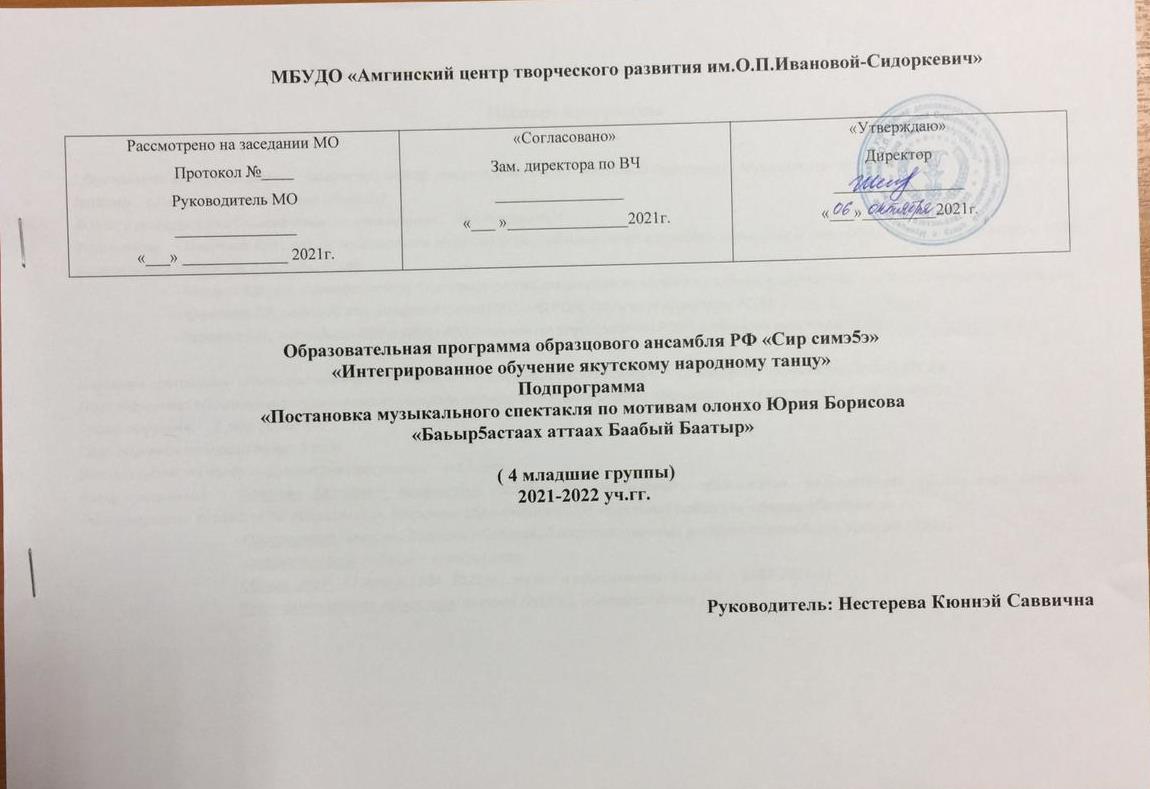 Паспорт программы    Образовательное учреждение: Амгинский центр творческого развития им.О.П.Ивановой-Сидоркевич Муниципального образования «Амгинский улус (район)»,  с. Амга, Республика  Саха (Якутия).Ф.И.О. руководителя образовательного учреждения: Шестакова И.И.Рецензенты: - Охотина К.И., ст. преподаватель Якутского республиканского колледжа культуры и искусства, отличник культуры СССР, заслуженный работник культуры РС(Я);- Попова Л.В., ст. преподаватель Якутского республиканского колледжа культуры и искусства;- Скрябина Г.З, ведущий специалист РЦДОиГПВД  МО РС(Я);- Нерлова Е.П., методист ОВР и ДОД МУО Амгинского улуса(района) РС(Я);Название программы: «Интегрированное обучение якутскому народному танцу».Сроки обучения:     6 лет.Возраст детей, на которых рассчитана программа:   8-11 лет.Автор программы:  	Ефимова Марианна Васильевна, педагог дополнительного образования, руководитель образцового ансамбля РФ «Сир симэ5э», отличник образования РС(Я), почетный работник общего образования РФ.                                               Образование:  высшее, Восточно-Сибирский государственный институт культуры, Улан-Удэ,1993г.                                                Специальность: педагог – культуролог.                                               Общий стаж: 36 лет (с 1984- 2020гг.)Из них в образовании: 33 года (с 1987-2020гг)Квалификационная категория: высшая(2002г.), подтверждение (2017г).Год создания программы: 2000-2001гг.Пояснительная запискаИзучение народного творчества – музыки, танца, изобразительного искусства, фольклора является одной из актуальных проблем в воспитании подрастающего поколения, которая является важным фактором не только в духовном, физическом развитии детей, но и для становления личности, самовыражения, самоутверждения в своей среде. Если человек знает истоки своего народа, уважает и придерживается традиций, то он этим отражает в известной степени специфику исторического развития своего народа, и этот процесс лучше заложить в человеке с детского возраста.  Общеизвестно, что раз и навсегда установленных фольклорных форм не существует. Они динамичны, вариативны. Без изучения традиционной основы, традиционных форм бытования народного танцевального искусства не представляется возможным решение проблемы соотношения фольклорного и современного в искусстве танца. Мы считаем, что введение новации в якутском народном танце, не отходя от традиции, возможно. Архаичные исторические темы, обычаи, легенды, сказки и мифы, благодаря новациям в постановочной работе, дают простор для фантазии постановщика. Особенностью постановки является стремление к достижению синтеза традиционности с лексикой и пластически-танцевальной образностью в якутском танце. В программу обучения включены такие постановки, где сюжет и драматургия танца проявляются в форме хореографического мини-спектакля. Учитывая мировоззрение современных детей, общедоступной работой автор считает творчество, основанное на теории «комплементарности» Л.Н. Гумилева – «соединение двух к поиску, к разгадке»:если ансамбль не является чисто фольклорным по содержанию и исполнению, а лишь берет тематику из народного фольклора;если музыкальное оформление компьютерное, то из этого исходит, что язык и пластика, костюм не чисто народные, а в сочетании синтеза народного с современным, то автор создала более доступную формулу-триаду: соединяя старое (фольклор, история) с новым (идея, тема, музыка, пластика, костюм), получить срединное (слияние традиций и современности). Цель программы – через язык танца, фольклор, историю, культуру, философских воззрений народа саха привить уважение и интерес к традиционной культуре своего народа, воспитывать нравственные и духовные качества. Достижение цели обеспечивается решением следующих задач:- Поддержка юных талантов , детского творчества, пропаганда и поощрение танцевального искусства среди детей.- Пропаганда ЗОЖ, воспитание культурных и нравственных ценностей, а так же вкуса и эстетики среди детей.- Поощрение детей творчества.- Развития культурной жизни и создание культурно-массовых развитий района.- развивать творческое воображение.- Освоение и изучение элементов народного танца.-Для зачисления в коллектив специальных знаний и подготовки не требуется,  зачисляются все желающие, не имеющие медицинских противопоказаний. По завершению  обучения учащиеся должны знать:готовиться к занятиям, строиться в колонну по одному, находить свое место в строю и входить в зал организованно;  под музыку, приветствовать учителя, занимать правильное исходное положение (стоять прямо, не опускать голову, без лишнего напряжения в коленях и плечах, не сутулиться), равняться в шеренге, в колонне;  ходить свободным естественным шагом, двигаться по залу в разных направлениях, не мешая друг другу;  ходить и бегать по кругу с сохранением правильных дистанций, не сужаякруг и не сходя с его линии;  ритмично выполнять несложные движения руками и ногами;  соотносить темп движений с темпом музыкального произведения; выполнять игровые и плясовые движения;выполнять задания после показа и по словесной инструкции учителя;  начинать и заканчивать движения в соответствии со звучанием музыки.         Программа предусматривает контроль усвоения учебного материала через различные формы выступлений: открытые уроки, мастер-классы. Используются следующие методы: - Познавательный метод осуществляется в форме, лекций, бесед, встреч с мастерами, экскурсий, походов, чтением литературы. - Метод самореализации осуществляется через самоуправление в коллективе, через различные творческие дела, индивидуальные обязанности в активе. - Метод контроля: контроль качества усвоения программы, роста динамики творческих показателей. - Для реализации метода преемственности могут использоваться разнообразные формы работы для создания коллективизма: посвящение в коллектив, походы, встречи с выпускниками-студентами и т.д.Учебно-тематический планРабочая программа разработана на основании: Закона РФ «Об образовании»п. 2.7, ст.32 – о разработке учебных программ;п. 6, 7, 8, ст. 9, п.5. ст. 14 о содержании образовательных программ;п. 3.2, ст. 32 – о реализации в полном объеме образовательных программ. Содержание программы: (Первый год обучения)Вводное занятие. Обучающиеся знакомятся с программой  "обучение танца". Беседа о целях и задачах , правилах поведения на занятиях, о форме одежды для занятий. Основы хореографии.   Поклон.  Обучающиеся знакомятся со следующими понятиями: - позиции ног; - позиции рук; - позиции в паре. - точки класса;Разминка.Проводится на каждом уроке в виде “статистического танца” в стиле аэробики под современную и популярную музыку, что создает благоприятный эмоциональный фон и повышает интерес к упражнениям.     Задача - развитие координации, памяти и внимания, умения “читать” движения, увеличение степени подвижности суставов и укрепление мышечного аппарата. Примерные упражнения: - наклоны головы вправо, влево, вперед, назад, круговые движения; - вытягивание шеи вперед из стороны в сторону; - подъем и опускание плеч (поочередно правого, левого и синхронно обоих); - круговое движение плечами вперед и назад поочередно правого и левого; - наклоны корпуса вперед, назад, вправо, влево; - повороты корпуса вправо, влево, круговые движения; - движения рук «волна»; - подъем рук через стороны вверх и опускание вниз; - то же, с вращением кистей в одну и в другую сторону; - подъем рук через плечи вверх, вниз, вправо, влево; - работа бедер вправо, влево, круг, «восьмерка», повороты; - пружинка на месте по VI позиции; - перенос веса тела с одной ноги на другую; - упражнения на развороты стоп из VI позиции в I (полуповоротную) поочередно правой и левой, затем одновременно двух стоп;Общеразвивающие упражнения.Движения по линии танца и диагональ класса: на носках, каблуках; шаги с вытянутого носка; перекаты стопы; высоко поднимая колени «Цапля»; выпады; ход лицом и спиной; бег с подскоками; галоп лицом и спиной, в центр и со сменой ног. Упражнения на улучшение гибкости - наклоны вперед, назад, в стороны, круговые движения; - ноги во II свободной позиции, наклоны вперед, кисти на полу; - ноги в VI позиции, наклоны вперед, кисти на полу; - сидя на полу, наклоны вправо, влево, вперед; - сидя на полу в парах, наклоны вперед; - «бабочка»; - «лягушка»; - полу шпагат на правую ногу, корпус прямо, руки в стороны; - полу шпагат на левую ногу, корпус прямо, руки в стороны; - полу шпагат на правую ногу, руки на пояс, корпус назад; - полу шпагат на левую ногу, руки на пояс, корпус назад; - «кошечка»; - «рыбка».Ритмические комбинации. Отрабатываются разновидности шагов 1. Комбинация «Гуси»: - шаги на месте; - шаги с остановкой на каблук; - шаги по точкам (I, III, V, VII); - приставные шаги1. Танец «Стирка» Имитируется процесс стирки белья. - два шага вправо, два шага влево, стираем; - полощем; - выжимаем; - развешиваем; - устали. 2. Танец «Раз ладошка» - приставные шаги вперед-назад; - приставной шаг вперед, два кик вперед, приставной шаг назад; - приставной шаг вперед, два кик вперед и два хлопка, приставной шаг назад, поворот. Движения повторяются по четырем точкам.  Смотр знаний проводится в конце учебного года.Рекомендации по подбору музыкальных произведений: - детские песни из мультфильмов (ремиксы, оригиналы и минусовки); - популярные детские песни. Знания и умения: - знать позиции рук, ног, точки класса; - знать движения, выученные за год; - знать названия движений и танцев; - знать танцы, выученные за год; - уметь танцевать в заданном темпе.(Третий год обучения)Введение в программу. Девиз: «Если любишь радугу, то не бойся попасть под ее дождь». Цели и задачи программы. Репертуар. Посещение открытого урока.История происхождения якутского танца. Поклонение божествам. Танец удаганок. Дьуо-хардыы. Ехор. Осуохай. Наследие танцевального искусства. Постановки С.Зверева «Узор», «Сэлбэрэскэ», «Хотой ункуутэ», «Алгысчыттар», «Битии» и т.д. Постановки М.Я. Жорницкой «Якутский приветственный», «Дьиэрэнкэй», «Булчуттар». Особенности и их значение.Строение человеческого тела. Скелет человека. Опорно-двигательный аппарат (ОДА). Тазобедренный сустав. Плоскостопие. Сколиоз. Различные травмы суставов. Гибкость суставов. Правила гигиены. Забота о коже, волосах. Правила гигиены тренировочной формы. Знакомство с азами танца. Проверка музыкального слуха. Вариации рук на 8 тактов, на 4 такта, на 2 такта.  Понятие «Квадрат». Те же вариации в исполнении ног. Простые движения вперед, по сторонам, назад. Полповорота, полный поворот. Круг. Красная линия. Параллельные линии.  8 точек зала. Анфас и профиль. Работа с зеркалом. Поклоны в начале и в конце урока. Понятие «аплодисменты». Соблюдение режима, расписание занятий.Тренировочные упражнения у станка и на середине зала. Позиции ног – 1,2,3,4,6. Позиции рук – исходное положение, 1,2,3 позиции. Плие по 1,2 позиции. Батман-тандю. Жете крестом. Релеве по 1,2,6 позиции. Порт-де-бра в сторону, назад. Прыжки по 1,2 позиции. Гран – батман. Упражнение на выворотность стопы, гибкость суставов, позвоночника, рук. Снятие напряжения.Основные элементы якутского танца: «дьиэрэнкэй» (бег жеребенка) с продвижением вперед, назад, вокруг себя. «Хаамыы ункуу» (медленный боковой шаг). Хатыйа быра5ыы», «Кириэстии хаамыы» (боковые шаги накрест). «Чохчоохой» (по 2-й позиции на месте, в стороны). «Атах тэпсии» (парами, удары ногой об ногу партнера). Переходы по 4-й позиции. Игровые упражнения: «Кылыы», «буур», «ыт буутун охсуhуута», «бөтууктэhии», «харах симсиитэ» и др. Вариативные соединения, свободная импровизация этих движений.Постановка  танцев, этюдов. (Четвертый год обучения)Вводная беседа. Анализ работы 3-го года обучения. Ознакомление с репертуаром.Легенды о происхождении народа Саха. Эллэй и Омо5ой. Курыкане. Скифы. Хунны. Уйгуры. Степные всадники.Традиционное празднество «Ысыах». Время кумысопития – встреча лета. Встреча солнца. Танец благословления «Битии», «Алгыс». Соревнования по национальным видам спорта (кылыы, буур, ыстана, куобах). Особенности костюма.Природа и мир животных и нечистых сил в сказках, легендах, преданиях. Эпос «Ньургун Боотур Стремительный», «Якутские сказки». Мировоззрение якутов о трех мирах, о трех философских понятиях танца.9 обязательных движений Б. Баhылая: Движения на мышцы рук, кистейГибкость рук, кистей.Мас-рестлингНа меткость, зоркость глаз.На координацию.На мышцы ног, тазобедренных суставов.Голеностопные мышцы.Растяжка мышц, суставов.Скорость. Реакция, координация.Варианты танца «Осуохай»:- Амгинский, Усть-Алданский, Верхоянский, Вилюйский. Их особенности и отличие. Освоение правильного дыхания, ритма, свободы движе ний, радости в общении. Свобода импровизации.  Продолжение экзерсиса у станка и на середине зала. Позиции ног – 1, 2, 3, 4, 6 в темпе. Позиции рук – исходное положение, 1, 2, 3, 6. Порт-де-бра. Плие, гран-плие по позициям. Батман-тандю с ускорением, с переходами. Жете (с ударом) кресты. Релеве по 1, 2, 3, 6. Прыжки по 1,2 позиции. Гран-батман крестом. Положение рук в паре и его разновидность. Положение рук в массовых танцах. Положение рук в танце «Узоры». Упражнения на выворотность стопы, колен, ТБС, рук. Гибкость позвоночного столба, ОДА, рук. Быстрые повороты вокруг себя на обеих ногах и на одной ноге. Снятие напряжения.Основные элементы якутского танца:«Дэгэрэн» (поднимание на полупальцах 1-ой ноги с поднятием другой ноги до щиколотки), «Көтүү» (прыжки на 1 ноге), шаги: бытовые, на полупальцах, на присогнутых коленях, «Куобах» (приседания по 6-й позиции, вперед, назад, вокруг себя).Актерское мастерство. Образ. Артистичность. Снятие комплексов. Этюды на образность. Игры. Постановки маленьких этюдов. Анализ. Постановка авторских  танцев.Соединение 40 движений в 1 танце.(Пятый год обучения)                  Танцевальное наследие О.П. Ивановой-Сидоркевич. Образцовый ансамбль России «Амма чэчирэ». Репертуар. Выступления на центральном телевидении в программах «Веселые нотки», «Утренняя звезда». Сказка «Белый олень», «Дьэргэстэй бухатыыр».Творчество лучших танцевальных коллективов РС(Я):  «Кыталык», «Туллукчаан», «Көлукэчээн», «Мичээр», «Сандал», «Кундул», Ситим». Профессиональные театры танца «Гулун», «Эрэл».Здоровый образ жизни. Курение. Алкоголь. Наркомания. Токсикомания. Вред здоровью. Привычка, зависимость. Лечение, профилактика.Подростковый период. Физиологические изменения в организме. Здоровый климат в семье и обществе. Правильное питание. Язык мимики, жестов, дистанции. Приемы в сюжетных танцах. Познание себя и своих творческих способностей. Сила и мистика звука. Якутские национальные инструменты: хомус, дүңүр, күпсүүр, дьа5а. Смычковые инструменты: скрипка, контрабас. Духовые инструменты: флейта, саксофон. Фольклорные ансамбли «Тэтим», «Эдзо-дайко», «Кодо». Горловое пение тувинов, бурятов, монголов. Музыка Е. И. Неустроева, В.М. Сивцева, Ю. Спиридонова.Легенда о Манчаары. Детство. Юность. Чоочо Баай. Междоусобные войны. Решение Министерства культуры РС(Я) в 1958 году о признании Манчаары как национального героя. Республиканские соревнования по национальным видам спорта «Игры Манчаары». Экзерсиса у станка и на середине зала. Все позиции рук и ног. Порт-де-бра вперед, стороны, назад. Плие, гран-плие по всем позициям. Усложненный батман-тандю (с плие, с дробью, с релеве). Жете с плие, с махами, с поворотами. Релеве по 1,2,3,6 позиции. Прыжки по всем позициям. Гран-батман с плие, с наклонами и т.д. Добавляются движения с размахами, с образами (птицы, море, волна, растения, восход солнца и т.д.). Движения на выворотность, положения рук те же, что и во 2 году обучения. Уроки актерского мастерства. Маленькие этюды, сценки. Ассоциативные, подражательные движения животных (заяц, горностай, полет орла, петушиный бой, бег жеребенка, змея, лягушка, пчела и т.д.) Постановка этюдов.Постановка танцев.(Шестой год обучения)Вводная часть. Учение Л.А. Афанасьева – Тэрис о «трех мирах» (верхний, средний, нижний): Благословенные движения.Правильные движения. Неправильные движения. Гротесковые движения. 3 сферы: воздух, земля, вода.  Ассоциативные подражательные движения:Воздух (пластика обитателей неба, небесные поклоны).Земля (все обитатели земли, реальный мир).Вода (пластика обитателей водоемов: водоплавающие. борьба светлого и темного, злых духов).«Ситим алгыhа» Ефимовой М.В. Содержание, идея. Физиологическое изменение в организме. Комплексы. Экзерсис у станка и на середине зала тот же, что и в 3-м году обучения. Добавляется ронд де шамб партер, флиг – фляг, адажио. Легенда о Диринг Юряхе. Раскопки, находки экспедиции  «Приленская». Ученые Мочанов, Федосеева. Гипотезы Диринга; Андрей И и программа «Искатели» 1 канала ЦТ; Легенда о Лабынкыре; Шишкинские наскальные рисунки. Рисунки реки Сиинэ, Енте. Охра. Значение рисунков. Танец «Наскальные рисунки Сиинэ». Постановка, содержание, смысл; Легенда о курыканах. Версии происхождения. Причины и пути передвижения на север. Отрывки из романа Н.Лугинова «По велению Чингисхана». Образы Тэмучина и прекрасной Ожулун. Легенды о С.Дежневе и прекрасной Абакаяде.Постановка авторских танцев.Творческий экзаменГод обучения   №                                    ТемыВсегоТеоретич. ЧасыПрактич. часыПервый год обучения12345678    9   101112131415 Вводное  занятие. Правила ТБЧто такое "Танец"? Основные понятия.Поклон Постановка корпуса. Основные правила  Позиции рук. Позиции ног.Движения на развитие координации.Бег и подскоки.Движения по линии танца. Тренировочный танец "Стирка"Позиции в паре. Основные правила. Танец "раз ладошка". Элементы танца.Основные движения  танца "Раз ладошка". Разучивание движений.Тренировочный танец «Ладошки». Основные движения, переходы в позиции рук.Танец «Вару - Вару». Разучивание танцевальных движений.Танец "Медвежата". Разучивание танцевальных движений.Повторение всех танцев.	Итого:       1       11      5      556      10      10      1612162032144        1        11        1        11       -        -        -       4       446      10       101612162032Год обучения   №                                    ТемыВсегоТеоретич. ЧасыПрактич. часы Второй год обучения123456789 101112131415 Вводное  занятие. Правила ТБСбор участников ансамбля. Изучения поклона.Разминка на середине: повороты и наклоны головы, работа руками(кисти, локти, плечи - круговые движения).Постановка корпуса. Основные правила  Позиции рук. Позиции ног.Движения на развитие координации.Бег и подскоки.Движения по линии танца. Постановка корпуса, рук при выполнении различных упражнений.Позиции в паре. Основные правила. Свободная танцевальная импровизация под заданную музыку.Постановочная работа.Танец Разучивание танцевальных движений.Танец "Медвежата". Разучивание танцевальных движений.Отработка и детальный разбор номера (танца).Отработка всего номера.Репетиционная работа.	Итого:       1       11      5      554      8      10      1612182434144        1        11        1        11       -        -        -       4       444      8       101612182434Год обучения   №                                    ТемыВсегоТеоретич. ЧасыПрактич. часы Третий год обучения1234567 Вводное  занятие. Правила ТБВведение в программу.Ознакомление с историей якутского танца.Ознакомление с наследием танцевального искусства.Правила гигиены.Разминки на середине залаПостановка этюдов Постановка танцев	Итого:       1       1       1       1      18     22100144     1      1     222   1  162098Год обучения   №                                    ТемыВсегоТеоретич. ЧасыПрактич. часы Четвертый год обучения1234567 Легенда о происхождении народа СахаТрадиционное национальное празднество "Ысыах"Основные элементы якутского танцаПрирода, мир животных в сказках, легендах, преданиях.Правила гигиеныПостановка этюдов Постановка танцев	Итого:       1       1       1       1      18     22100144     1      1     222   1  162098Год обучения   №                                    ТемыВсегоТеоретич. ЧасыПрактич. часы Пятый год обучения1234567 Вводная беседа.                                                  Творчество лучших танцевальных коллективов РС(Я). Легенды происхожде ния народа саха. Национальные герои якутов.Разминки у станка и на середине зала.Правила гигиеныУроки актерского мастерства, ассоциативные, подражательные движения.Постановка танцев Постановка этюдов Итого:       1       1       1       1      18     22100144     1      1     222   1  162098Год обучения   №                                    ТемыВсегоТеоретич. ЧасыПрактич. часы Шестой год обучения1234567     Вводная беседа.Учение о «трех мирах», о «трех уровнях» Л.А.Афанасьева-Тэрис.  Танцевальное наследие народа саха.Физиологические изменения в организме.                                                    Ассоциативные, подражательные движения трех уровней.Экзерсис у станка и на середине зала.  Постановка  танцев.Творческий экзамен                          Итого:       1       1       1       1      18     22100144     1      1     222   1  162098